Centar za odgoj i obrazovanje Čakovec                                                                        šk.god. 2019./2020.Predmet:                                             Tjelesna i zdravstvena kulturaUčitelj: Santino DebelecNastavna tema: vježbe za noge1.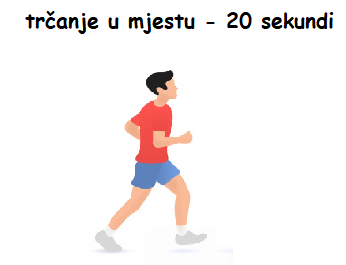 2.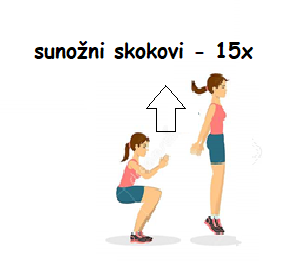 3.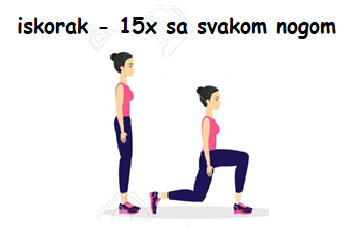 4.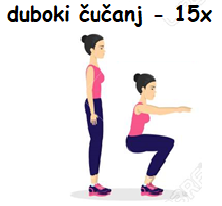 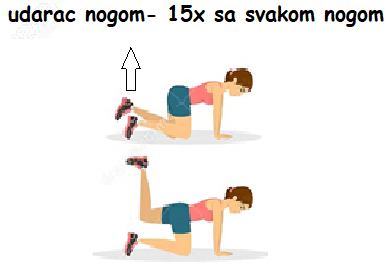 5.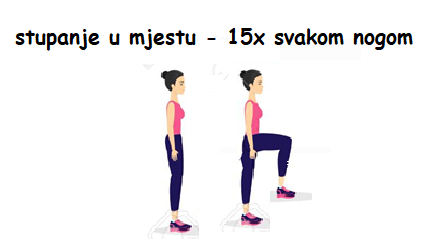 6.-kad izvedete sve vježbe slijedi pauza od 1 minute, nakon čega se vježbe izvode još jedanput 7.    Relaksacija- otresi ruke i noge te duboko udahni 10x.